Home-school Work for 2nd Class Week of: 11th – 15th May 2020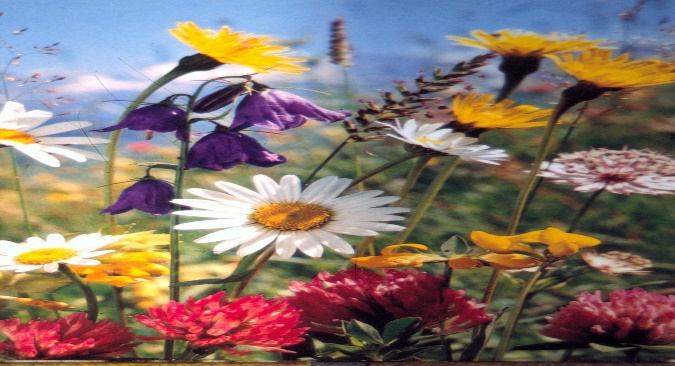 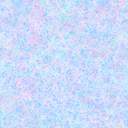 This week you may choose to complete the following:  English: Jolly Grammar: <ei> and <eigh> soundsPlease view the ‘Spelling 31 - <ei> and <eigh> sounds sheet’ attached at the end of this document to support parents. This includes concepts, games and suggested approaches for learning about this topic. Complete the activity page for this sound in your pupils’ book Afterwards, write your spellings and sentences for the new sound into your homework copy as you normally do. Test yourself at the end of the week! Jolly Grammar: Find the MeaningPlease view the ‘Grammar 31 – ‘Find the Meaning’ sheet attached at the end of this document to support parents. This includes concepts, games and suggested approaches for learning about this topic. Complete the activities based on the understanding of homophones and building the ability to choose between homophone spellings when writing.Write a diary entry into your notebook. Let’s Talk Literacy: Unit 17: ‘The Grumpy Toad’ (Comprehension)Read ‘The Grumpy Toad’ on page 92 and try to create pictures in your mind of what you are reading as you read.Complete the questions on page 92 using full sentences for your answers. Remember that it’s a good idea to scan read parts of the story to help you answer the questions.Try to recall the pictures you imagined while reading the story. What did Grumpy Toad look like in your mind? Draw a picture of Grumpy Toad!Creative Narrative Writing:                  Last week you were working on narrative writing skills and some of you will have written your own stories.                  This week you should have a go at writing a story titled ‘The Grumpy Camel’.Use pages 96 & 97 of your Let’s talk Literacy book to write your plan and story Try to use what you know about nouns, verbs, adjectives, speech marks, and conjunctions to make your story more interesting! Self-check your work! – Re-read your story and check for spelling mistakes. Make sure you have included capital letters, commas, speech marks and full stops where needed.Read aloud! – Read your story aloud for someone at home! 😊 Reading: DEAR Time: ‘Drop Everything and Read’- Continue to read books that you enjoy!  If the weather is sunny maybe you could bring your book outside!  Every day at 11am you can listen to David Walliams World’s Worst Children stories by following the link below: https://www.worldofdavidwalliams.com/elevenses/ News 2day: Watch children’s news episodes available daily at: https://trte.rte.ie/news2day/RTÉ’S Home School Hub: Watch children’s educational program on RTÉ 2 available every day from 11.00am – 12.00pm Irish: Duolingo:  Duolingo is a great way to learn Irish at home. Sign up for free at: https://www.duolingo.com/ Cúla4: Listen to Irish cartoons, learning activities and play games at:  https://www.cula4.com/en/ Ár  mbia, Ar slí – 10min cookery/baking demos for children as Gaeilge accessible at: https://trte.rte.ie/armbia/ _________________________________________________________________***NOTE: Your child has been using ‘Bua na Cainte 2’ to support their learning in Gaeilge. You may wish to set up a free online learning account with http://edco.ie/bua1 to access the free songs, poems and lessons. Simply follow the given link to set up and enter  user name: trial & password: trial_________________________________________________________________Bua na Cainte 2: An Teilifís Once you are set up via the link above, go to this week’s theme:  An TeilifísComplete the activities within ceacht 5-8 (lessons 5-8)Play and revise the story (scéal) - ‘An Giorria agus an Toirtís’You may wish you draw and label images of some of the key words and phrases that you have learned about this theme into your Gaeilge copyConversation as Gaeilge: Here are some useful phrases to practice at home:  Dia duit   →   Dia’s muire duit. (Hello!)  Conas atá tú?   →  Tá mé go maith, go raibh maith agat, agus tú féin? (How are you? I am good thanks and you?)  Cén séasúr atá ann anois?  →   An samhradh atá ann. (What season is it? It is summer) An maith leat an samradh? →  Is breá liom an samhradh. (Do you like summer? I love summer) Cén séasúr is fearr leat?  →   Is fearr liom… (Which is your favourite season? My favourite season is…) Inniu an ___. Inné an ___. Amárach an ___. (Today is ____.Yesterday was ____.Tomorrow is _____. )Cén saghas aimsire atá ann? (What sort of weather is there today?) Tá an lá geal agus tirim. (The day is bright and dry) Cén t-am?  →  Tar ag leathuair tar éis a cúig. (What time is it? It is half post 5) Slán leat agus go raibh maith agat. (Goodbye and thank you) Failte romhat isteach (Welcome inside) An bhfuil scéal agat?  →   Tá scéal agam. (Do you have any news? I have news).   An bhfuil ocras ort?  →   Tá/níl ocras orm. (Are you hungry? I am / I am not hungry). Maths:  Topic: Pattern 2:  Count in 3’s and 6’sPractical activities:  Story: think & count: Think about or read the story Goldilocks and the three bears. How many things mentioned in the story come in 3’s? (three bears, three bowls of porridge, three beds, three chairs, etc.)Counting what’s around you: Have a look around your home and garden for things that come in sets of 3 (3’s) or sets of 6 (6’s).  Get a page and draw all the things that come in 3’s. Do the same on another page for things that come in 6’s. Some examples might be: half a dozen eggs, legs on an insect, strings on a guitar, tins of fruit etc.)Practice counting using real-life objects: Use items such as buttons, blocks, toys or pasta pieces to make several sets of 3 to help you practice counting up in 3’s. Do the same to help you count in 6’S. Sometimes it helps a lot when you can see them in sets! View the home-school link sheet 20 associated with this topic and attached to this document to support you with the concepts covered within this topic and more practical learning tasksBusy at Maths: Counting in 3’s pg. 128 and counting in 6’s pg. 129Mental Maths:  Count in 2’s, 3’s, 4’s, 5’s, 6’s and 10’s Complete a daily mental maths challenge using:  https://www.topmarks.co.uk/maths-games/daily10  _________________________________________________________________***NOTE: We recognise that most of you have finished your ‘Master Your Maths’ book so we recommend completing 1-2 revision tests each week from the following freely accessible text book. You could use it as a reference and a piece of paper to write your answers 😊 You will need to enter your email address to access the book but no passwords are required. ‘Brainteaser’s 2’ text book online: (58 mental maths tests in total) : Complete 1-2 of choice per week.          It can be accessed online here via CJ Fallon:   https://my.cjfallon.ie/preview/student/1309/9_________________________________________________________________Tables:  Revision and practice -7, -8  Online Maths Website for Fun Maths Games: available at:  https://www.topmarks.co.ukGeography:Explore with Me 2: ‘A View from Space’ page 70 Consider how things might appear differently when viewed from an ‘aerial view’ (a view from above e.g. maps and plans).Think about when we might view things or places from an aerial perspective and why might this be usefulView the video clip ‘The Earth from Space’ on edco digital (double click the corner page 70 of explore with me 2) and identify the continents on the satellite image.Complete page; 70 of the pupils’ book: Identifying and labelling the countries and continents as seen from space.________________________________________________________________________________________***NOTE: Your child has been using ‘Explore with me 2’ to support their learning in the areas of History, Geography and Science. You may wish to set up a free learning account with www.edcolearning.ie/login  to access the free learning support videos, images and slideshows associated with each of your child’s learning topics to be covered within their Explore with me 2 textbooks. Simply follow the given link and enter  user name: primaryedcobooks & password: edco2020 Once you are set up and logged in clicking the following link should enable you to directly access the current chapter without difficulty: https://www.edcolearning.ie/Book/Chapters?bookId=book871 ________________________________________________________________________________________History:  Explore with Me 2: ‘Chris Hadfield – A Famous Astronaut’ page 72Can you name some famous astronauts?Explore the green text book on page 72 outlining the life and work of Chris Hadfield, a famous astronaut from CanadaComplete page 72: Answer the questions and any other information you have learned about Chris HadfieldPE: (Choose any of the following or make up your own – exercise every day is very important!) The Body Coach: free live PE classes on his YouTube channel every day at 9am. Slí na Sláinte:  Go for a jog around the garden! RTE 10 at 10:  Free exercise activities (10 minutes long) available at: https://rtejr.rte.ie/10at10/ Gonoodle: Free dancing and movement activities at: www.gonoodle.com Art:Portrait drawing- practice drawing the faces of people in your family or even try out a self portrait. There are some really important tricks to structuring a face when drawing. This video shows you how to map out your facial features to guide your portrait. Use t to practice and draw several portraits across the week!  All you need is a pencil and some paper! You can find the video guide here: https://youtu.be/_8egu9J4n1s Religion:Grow in Love: ‘Go and Share the Good News’After Pentecost Jesus’ friends went on a mission to spread the good news of God’s Love to all people.People today try to do this through prayer and what they do and say. The Society of Missionary children is a group in the Church that encourages children to help others.Visit the following website to learn about ‘The Society of Missionary Children’ - https://www.wmi.ie/society-of-missionary-childrenComplete p:48 – think of ways that you can help other childrenComplete p:49 – think of ways that you can say and do to show you are a follower of Jesus                            -  Prayer: Come Holy Spirit, come. Help me to live like Jesus. Amen.SPHE: It is more important than ever to practice good handwashing. Use the PowerPoint attached separately by your class teacher– ‘resource 1’ to learn all about good hand washing tips.Use the worksheet attached separately by your class teacher – ‘resource 2’ and fill the bubbles to show what you have learned about keeping your hands clean.Wellbeing: Watch: Square breathing: https://www.youtube.com/watch?v=YFdZXwE6fRE Yoga: https://www.youtube.com/watch?v=vMMRb10LtGM Start a gratitude journal:  Write down or draw three things you feel grateful for every day no matter how big or small Write a poem/song or rap to perform especially for someone you are looking forward to seeing again soonWrite a ‘Thank You’ letter to your parents for taking care of you during this timeRecycle some plastic/ cardboard / bottle caps etc to make an art sculptureOffer to help your family – Ask them if you can do anything to help! (make your bed, tidy up your room, clean up after playtime, read for your brother or sister, help with some gardening etc.)  Read ‘Coronavirus- A Book for Children’ – This short story has been is written to help children who are anxious about the current Covid-19 situation. It has been illustrated by ‘Axel Scheffler’ (the illustrator of ‘The Gruffalo’ which may be of some comfort to children who are familiar with his illustrations). It is completely free and available for download via the following link - https://www.gillbooks.ie/AcuCustom/Sitename/DAM/156/Coronavirus_-_A_Book_For_Children.pdf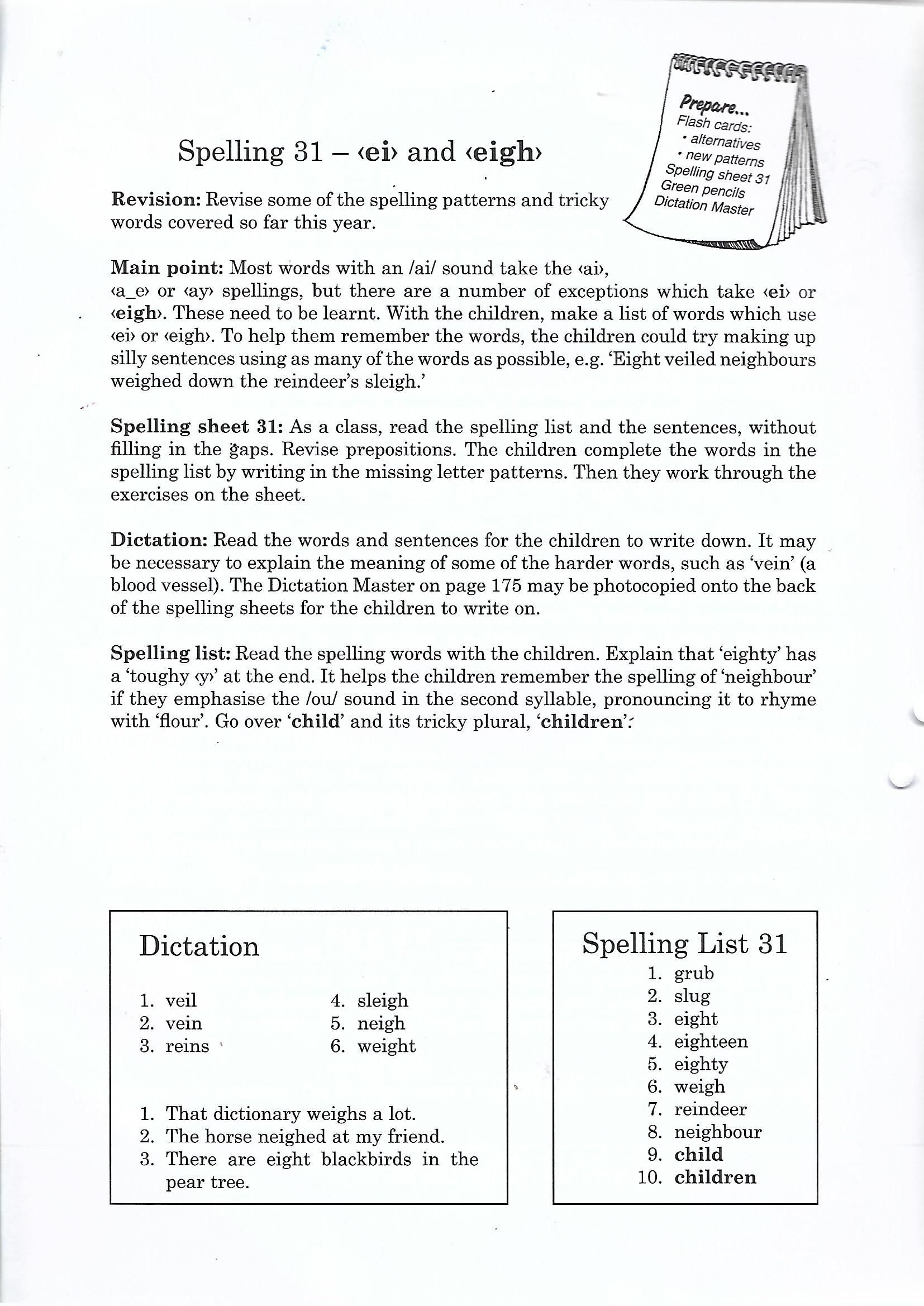 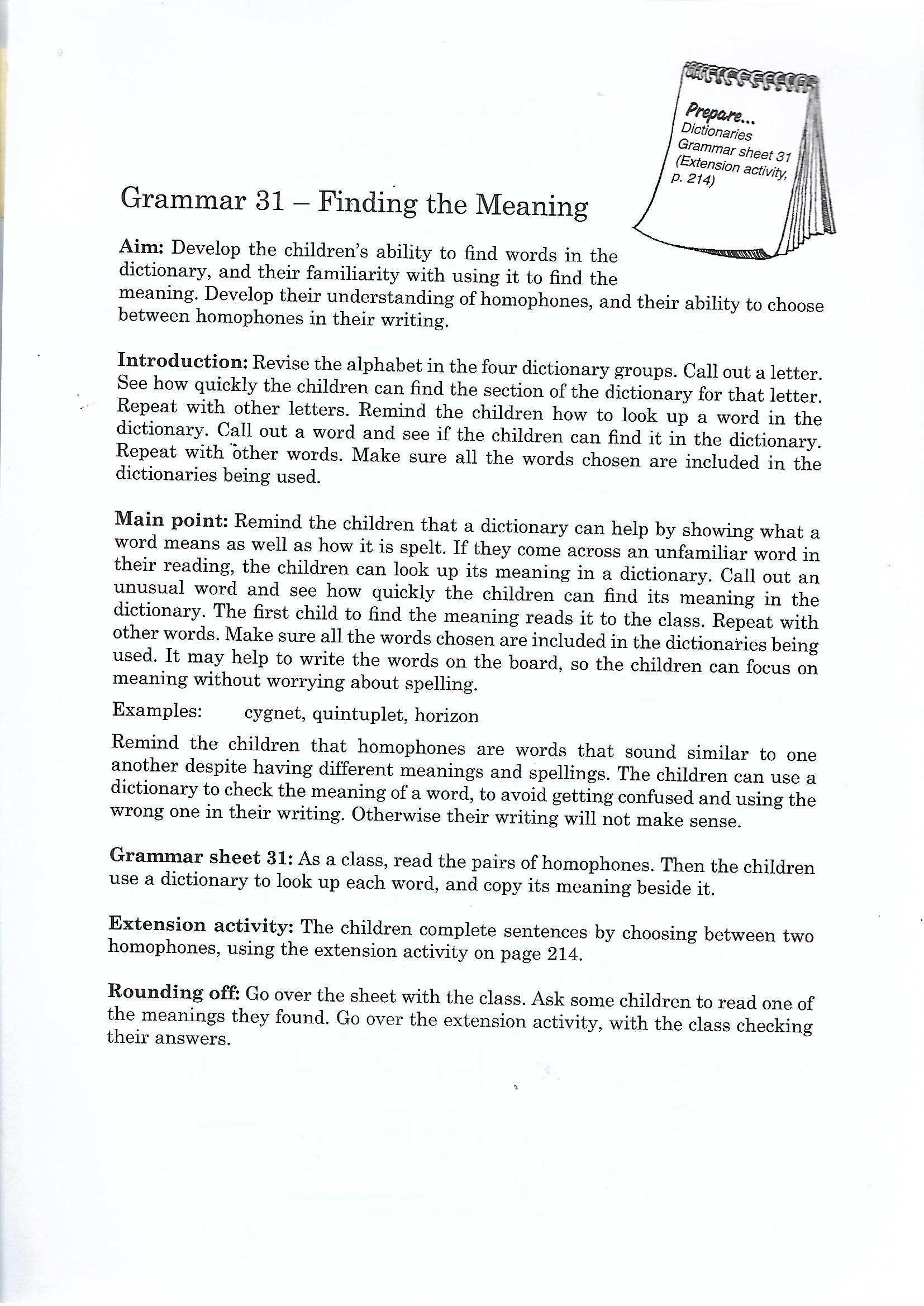 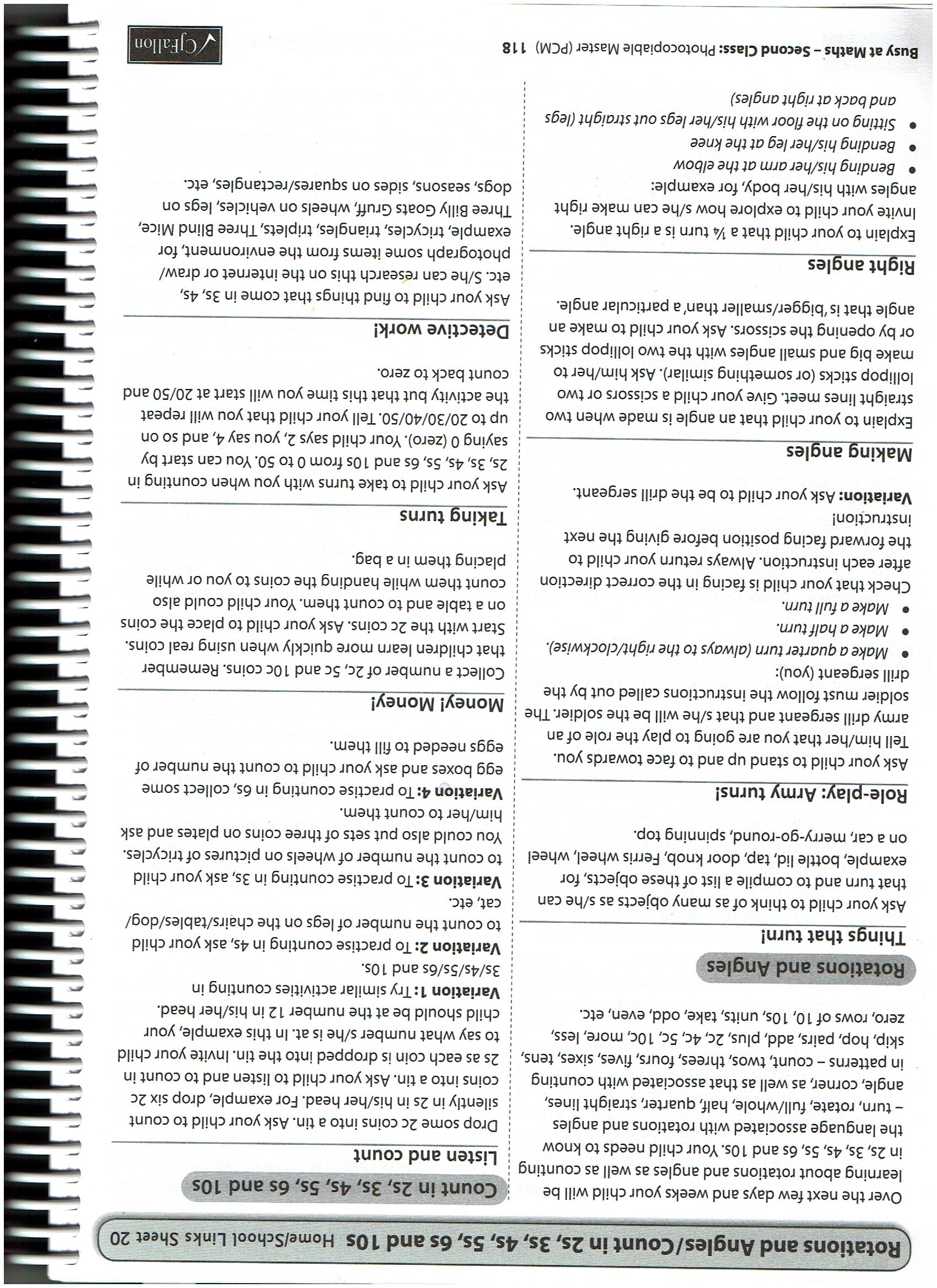 Sample Timetable for the Day Week beginning 11th – 15th  May 2020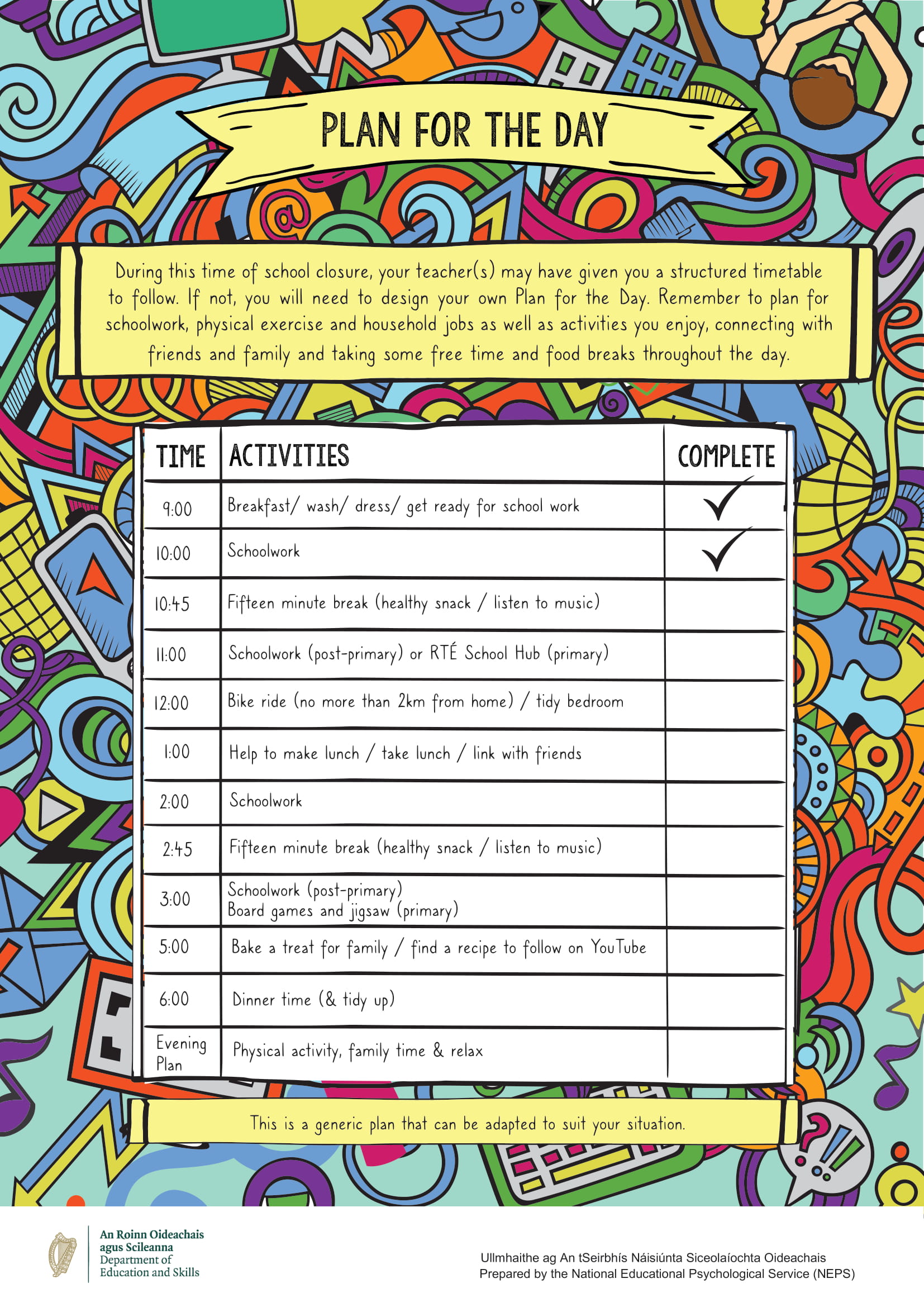 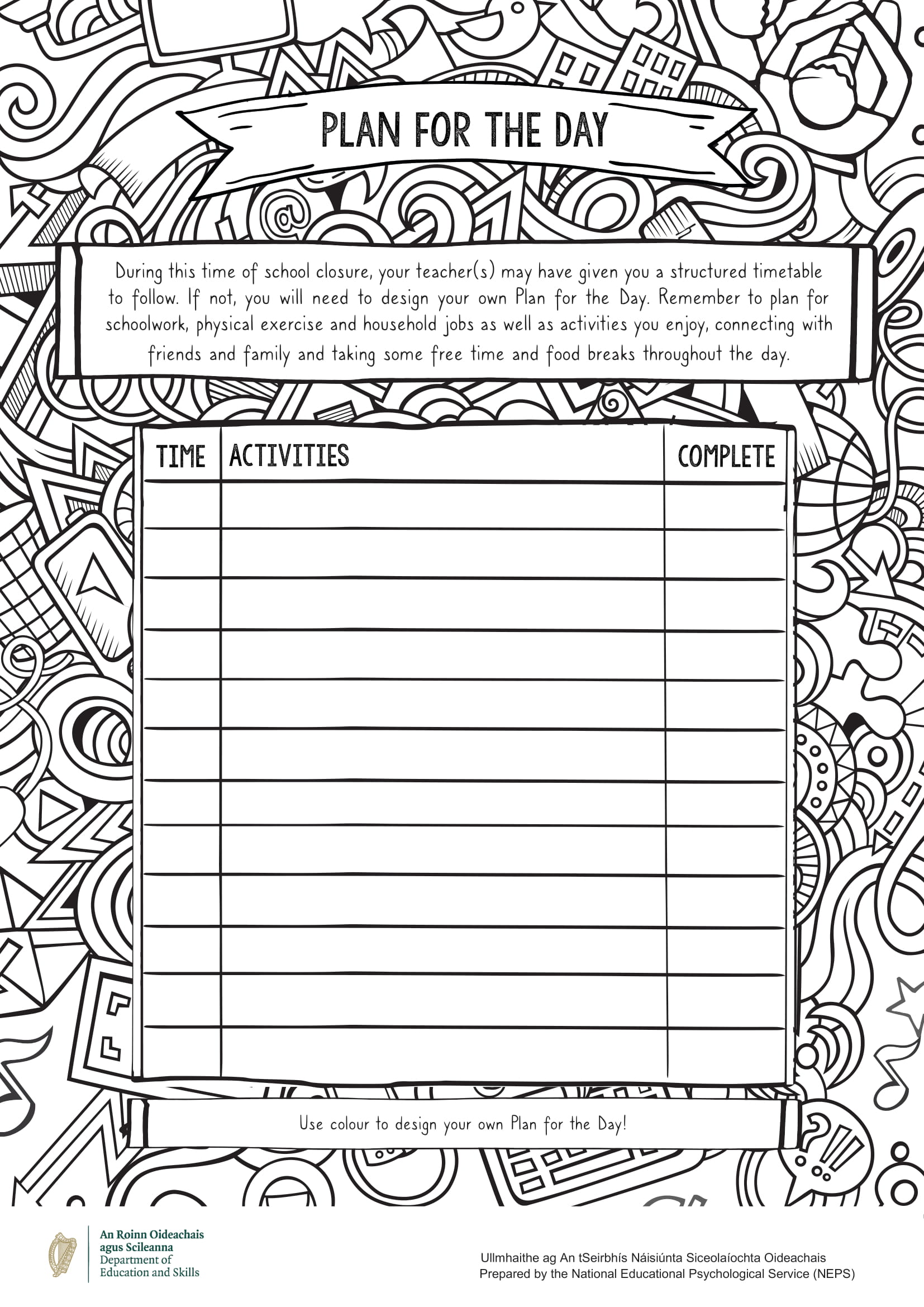 